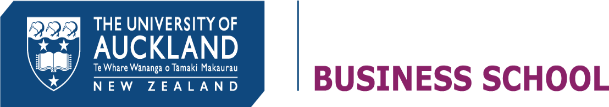 2016 PhD Writing Retreat – 12 – 14 July at Vaughan Park Anglican Retreat & Conference CentreApplication QuestionnaireName:							AUID:Department:						Email: Supervisor’s Name: The Working Title of the proposal/chapter/conference paper/journal article you will be working on during the retreat.What stage of your PhD are you currently at? (please select 1 or more of the following)[      ]  Preparing proposal[      ]  Literature search/review[      ]  Formulating research questions/developing methodology[      ]  Data collection[      ]  Data analysis[      ]  Writing upPlease attach a 120 word abstract for your retreat writing.What input/advice would be useful for your writing as part of the retreat?What do you hope to achieve during the retreat?Food requirements:  
[      ]  Gluten Free
[      ]  Vegetarian
[      ]  Dairy Free
[      ]  Other specific requirements (such as no pork)  - please remember to specify __________________

                                     Please state any medical conditions that you might affect your time at the Retreat.[      ]  I commit to attending the whole retreat (12 to 14 July 2016).Sign: _______________________________      Sign: _____________________________                                                                                                                                                                                             	               Student					Supervisor 
                                                                                    Sign: _____________________________								      HoD